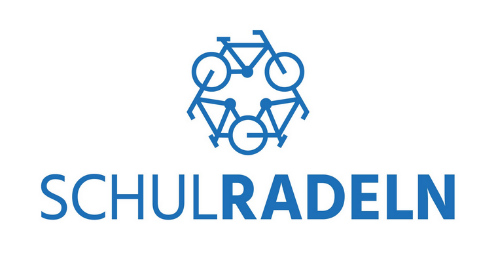 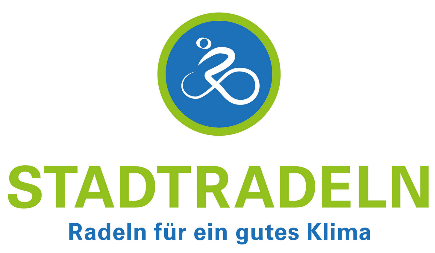 Liebe Schülerinnen und liebe Schüler,habt ihr Lust für unsere Schule die Räder rund laufen zu lassen und nebenbei was fürs Klima zu tun? Wir zählen auf eure Unterstützung beim Schulradeln in Baden-Württemberg dieses Jahr. Worum geht’s?Bei der Aktion geht es darum, 21 Tage lang möglichst viele Wege klimafreundlich mit dem Fahrrad zurückzulegen. Ob auf dem Schulweg, zu eurem Hobby oder in der Freizeit – jeder Tritt in die Pedale zählt! Unsere Schule ist dabei! Ihr auch? Lasst das Elterntaxi stehen und schwingt euch in den Sattel. Radelt gemeinsam mit euren Mitschülerinnen und Mitschülern und treibt die Kilometerzahl der Schule nach oben. Neben den Lehrkräften können auch eure Eltern Fahrradkilometer für unsere Schule sammeln. Teilt die Aktion in eurem Umfeld – für noch mehr Rückenwind! Egal, ob eure Klasse viel oder wenig Fahrrad fährt, jeder klimafreundliche Kilometer zählt und ist wichtig. Ob privat, in der Freizeit oder auf dem Weg zur Schule – ob mit dem E-Bike oder dem Fahrrad – jeder zurückgelegte Kilometer zählt.Verzichtet bewusst auf eine Fahrt mit dem Auto und bewegt euch klimafreundlich fort. Wer keinen Kilometerzähler hat, der schätzt seine Kilometer realistisch oder schaut auf Google maps nach.Wie geht ihr vor? Entweder registriert sich jede und jeder selbst mithilfe der Anleitung oder ihr sucht eine verantwortliche Person in der Klasse, die alles für eure Klasse koordiniert.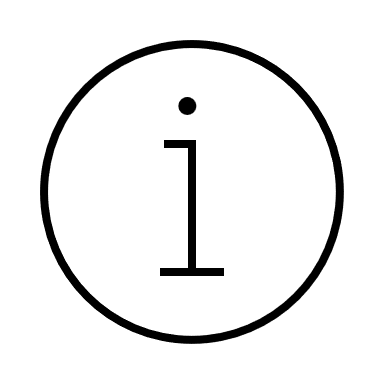 